Abdelillah AL BARAKA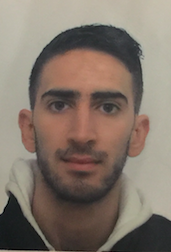 10 Rue Louis Blériot 31700 BLAGNACTél : 07.83.33.22.70@ : albaraka.abdel@hotmail.com 21 ans – Célibataire Permis B – Mobilité National - véhiculé						COMPETENCESFORMATION 2013-2015 : 	BTS Industrialisation des Produits Mécaniques, Lycée Jean Moulin - Béziers.             - Conception des outillages - Définition des processus - Réalisation et contrôle -                Automatique et  informatique industrielle - Gestion et vie d’entreprise2011-2012 :	Baccalauréat Sciences Technologie et Industrielle (Génie Mécanique).		Lycée Jean Moulin – Béziers.EXPERIENCES PROFESSIONNELLESDu 01/02 au 28/05 2016 Operateur  sur machine  REMAX  FLOURENS                                      Réalisation de pièces dans le domaine aéronautique, sur machine                                     MAZAK, HASS. Contrôle sur MMT, banc de contrôle tridimensionnel.Du 13/04 au 05/07 2015 : 	            Ouvrier métallurgie, Entreprise LOUBET - Béziers.Contrôle dimensionnel et visuel – Réalisation de portail sur mesure (menuiseries aluminium, menuiseries PVC, Fenêtre. Soudure a l’arc      ( stage BTS )Du 01/06 au 30/09  2014 : 	            Employé polyvalent, LIDL – AgdeCaisse - manutention – Gestion financière – Gestion du magasin – Gestion des stocks.			APTITUDESUne forte capacité d’apprentissageUn esprit d’initiative                                          Utilisation d'appareils de métrologieUtilisation de Progiciels de Gestion IntégréeUtilisation d'outils bureautiques (traitement de texte, tableur,...)Utilisation de logiciels de Gestion de Production              Assistée Par Ordinateur -GPAO-Analyse statistiqueNormes qualitéNormes environnementalesDispositifs d'assurance-qualitéMétrologieMéthodes de résolution de problèmesTechniques d'auditUtilisation de logiciels de Conception et de Dessin Assistés par Ordinateur -CAO/DAO-